DECLARACIÓN JURADASemestre 2023-1Yo,	identificado(a)con DNI ………………………, domiciliado(a) en …….………………………………………………………………………………….declaro bajo juramento que he sido informado(a) y conozco las disposiciones vigentes que regulan los Programas de Segunda Especialidad (PSE) que establecen que para ser admitido en un PSE es requisito indispensable contar con el Grado Académico de Bachiller(a) en Derecho, condición que no cumplo a la fecha, pero me comprometo a seguir los trámites para obtener este grado.Asimismo, declaro bajo juramento que he sido informado(a) que hasta el día 21 de febrero de 2023 puedo regularizar mi situación y demostrar que cumplo con la condición de Bachiller(a). También fui informado(a) que, de no cumplir con la condición de Bachiller(a) en el plazo indicado, se procederá a la anulación de mi inscripción, sin corresponderme devolución económica alguna por el derecho de inscripción o por los derechos académicos cancelados.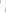 Finalmente, declaro bajo juramento que he sido informado(a) que para obtener el Título de Segunda Especialidad debo comenzar el segundo ciclo del PSE, o alguno de los cursos de este segundo ciclo, contando con el título de abogado(a), pues de lo contrario me corresponderá un Diploma de Especialización al culminar el programa.Me afirmo y ratifico en lo expresado, en señal de lo cual firmo el presente documento en la ciudad de Lima, el día …… de …….…….……. del 202..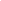 Firma:     ……………………………………………….						  Huella digital